Протокол заседанияТренерского совета ФРР,прошедшего в онлайн-режиме21.01.2021Члены заседанияПредседатель: Кожанова Е.А. – главный тренер сборной России по рафтингу, член тренерского совета,Малахова В.О. – представитель Белгородской области, член тренерского совета,Кожанов Ю. А. – представитель Красноярского края, член тренерского совета,Ковязин А. - представитель Республики Алтай, член тренерского совета,Казанский В.С. – представитель г.Москва, член тренерского совета,Бычкова А.Д. – представитель г.Москва, член тренерского совета. Отсутствуют: Дудник А. по техническим причинам онлайн-связи.Секретарь заседания Гусарова И.М.- помощник президента ФРР.Повестка заседанияОтбор в спортивную сборную команду России в 2022году. Проведение чемпионата России в 2021 году в связи с назначением МФР предчемпионата мира в эти же сроки.По первому вопросу повестки дня:Кожанова Е.А. предложила проект Положения об отборе в спортивную сборную команду России на 2022год. Существенного отличия предложенного Положения на 2022год от отбора на 2021 год нет. Условия продиктованы нормативными документами Минспорта России.Казанский В.С.  – чемпионат мира в 2022 году будет проходить в конце мая-начале июня, не будет времени для проведения второй ступени отбора. Кожанова Е. А.- напомнила, что по Положению отбора на 2021г. команды должны сообщить о своем участии или неучастии за 3 месяца до спортивного мероприятия.Казанский В.С. - необходимо учитывать условия проведения спортивных тренировок команд, особенно в сибирских регионах, где открытая вода возможна только с апреля.Свое мнение так же высказали Кожанов Ю.А. и Малахова В.О.Вопрос поставлен на голосование. Принято единогласно.Решение: в 2021 году провести прямой отбор в спортивную сборную команду России на чемпионаты (первенства) Европы и мир, без второй ступени отбора.В проект Положения внести поправки и предложить его Исполкому ФРР для обсуждения и утверждения.По второму вопросу повестки дня:Кожанова Е. А. информировала Тренсовет, что Международная федерация рафтинга внесла в календарь на 2021 год проведение предчемпионата мира в Боснии и Герцоговине в сроки, совпадающие со сроками запланированного чемпионата России в июне 2021г. При обсуждении этой ситуации с Президентом ФРР, он высказался о переносе сроков чемпионата России на другое время, в связи с участием членов спортивной сборной команды РФ (первых, вторых номеров) в предчемпионате мира. Главный тренер предложила решение о переносе чемпионата России принимать по мере изменения обстановки по распространению пандемии и открытием границ, и необходимости участия российских спортсменов в предчемпионате.Казанский В.С. высказался о необязательном участии спортсменов в предчемпионате мира, т.к. река в Боснии и Герцоговине известна и обкатана членами сборной команды РФ, и поэтому переносить чемпионат России нет смысла.Малахова О.В. не согласилась с мнением Казанского В.С., т.к. считает участие спортсменов в предчемпионате необходимым выездом и тренировочным мероприятием перед чемпионатом мира. Решение: обсуждение вопроса о сроках переноса чемпионата России отложить до принятия решения о переносе Исполкомом ФРР.Повестка дня исчерпана. Заседание закрыто.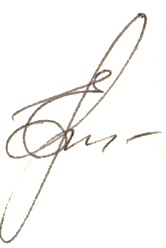 Председатель заседания                                       Е.А.Кожанова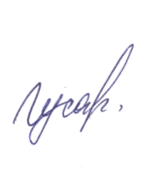 Секретарь заседания                                 И.М. Гусарова